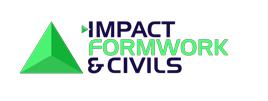 Quality Policy & ObjectivesImpact Formwork & Civils Limited’s quality policy is to achieve sustained, profitable growth by providing services which consistently satisfy our customer’s expectationsImpact Formwork & Civils Limited is committed to providing quality services and products for all of its projects regardless of the nature or size and to meeting the needs of all its customers by continually enhancing, reviewing & continually improving our quality systems with the intention of providing our clients with the quality of service they expect from a professional organisation.With this in mind, it is our policy to work towards the realisation of the following objectives:To provide a professional service & to be recognised by our clients as a professional organisation providing a quality service.To achieve total client satisfaction measured using pre-determined KPI’s.Develop and maintain a culture that is self-critical, honest, and transparent.Maintain an adequately resourced Quality Assurance system that enables us to evaluate our strengths and weaknesses accurately and to respond to them accordingly.The business will:Communicate and implement the quality policy, Management systems and procedures at all levels within the organisation.Review our Quality Management system through an effective internal audit and management review process.Ensure that adequate resources are available on each and every project to ensure the above is achievedreviewed the quality statement on an annual basisThe Company believes strongly that responsibility for quality assurance lies closest to the point of service delivery - Therefore all personnel are responsible for ensuring compliance with the requirements of the Quality System which will be formally monitored by all members of Management and Supervision.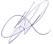 Signed:	Kelly Birley – Director